Техническое задание: Система постановки и контроля SMART-задач.
Платформа: 1С:Предприятие 8.3 
Конфигурация: Комплексная автоматизация, редакция 1.1 (1.1.26.2) – переписанная.

Необходимо создать систему, которая позволит выставлять и контролировать SMART-задачи для сотрудников.
1. Обработка для постановки SMART задач.Написать внешнюю обработку, которая будет создавать ЗадачиИсполнителя.
Механизм настройки необходимо организовать на Страницах обработки.
Так планируется создать 4 страницыОписание задачиИсполнительУправление уведомлениямиСтоимость и МотивацияДалее подробнее:Описание  задачи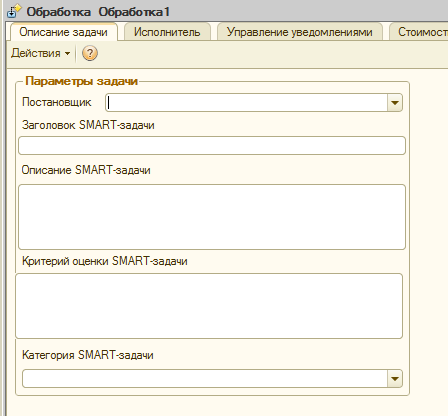 Постановщик: По умолчанию заполнить это поле ФизЛицом авторизованного пользователя 1С.
С Возможностью выбора другого ФизЛица.Заголовок SMART-задачи; Описание SMART-задачи; Критерий оценки SMART-задачи;Это все текстовые поля.Категория SMART-задачи: Справочник Категории задач (Его нужно создать), Элементы:На периодИз командировкиИдеяЦелевая1.2 Исполнитель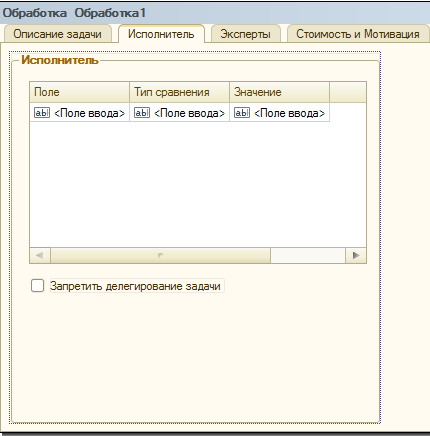 в ТЧ Исполнитель работает как фильтр (отбор). 
ПОЛЕ: Варианты заполнения (ФизЛицо, Должности, Подразделения)

Реквизит (Булево) –Запретить делегирование задачи.

1.3 Эксперты
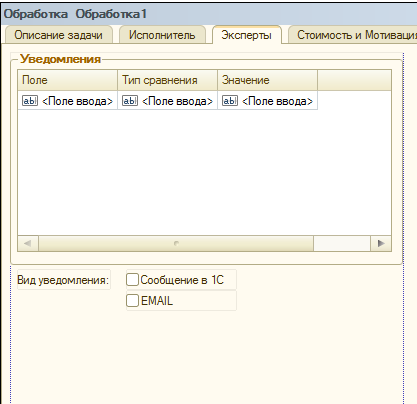 ТЧ Эксперты
в ТЧ Эксперты работает как фильтр (отбор). 
ПОЛЕ: Варианты заполнения (ФизЛицо, Должности, Подразделения)
Вид уведомления – реквизиты (Булево). Возможно выбрать оба типа уведомления.
1.4 Стоимость и Мотивация
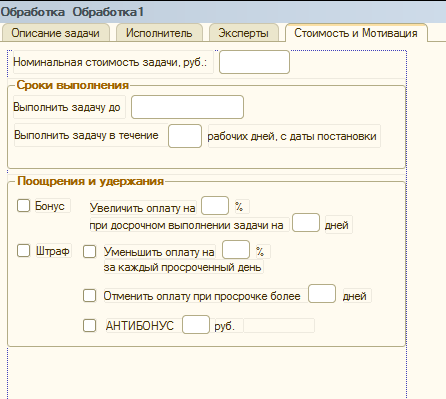 Номинальная стоимость задачи : Поле для ввода Числа
Сроки выполнения:Выполнить задачу до: Поле выбора ДатыВыполнить задачу в течение…. Поле ввода числаЭти два поля должны быть взаимосвязаны, то есть при простановке одного поля вычисляется и заполняется другое. (Рабочими днями считать: с Понедельника по Пятницу)

Поощрения и удержания:
Два управляющих реквизита (Булево) : Бонус и Штраф,
При установки галочки на реквизите, становится доступной для ввода правая часть настроек
Все поля для ввода – числовые.
_________________________________________________________________________________________При нажатии «Выполнить» - будут создаваться ЗадачиИсполнителю с Видом задачи – SMART задача.
2. ЗадачиИсполнтеля SMART задача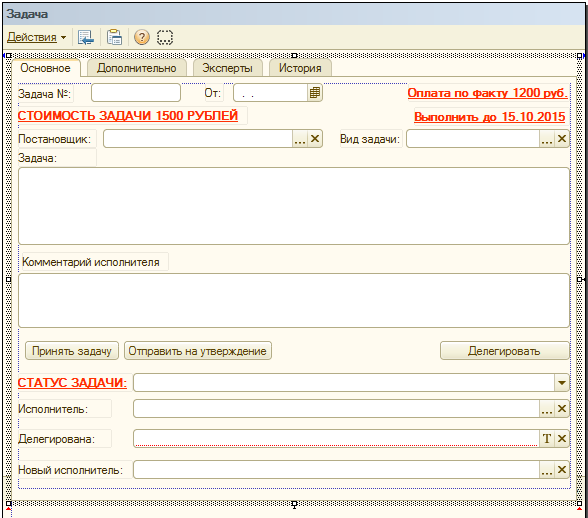 Доработать форму элемента ЗадачиИсполнителя до представленной на рисунке.
1. Номер задачи – порядковый номер по нумератору ЗадачДата (от) – Дата постановки задачи«Оплата по факту…» - Рассчитанная стоимость задачи по факту ее выполнения (реквизит).«Стоимость задачи…» - Подставлять стоимость задачи из обработки (Реквизит Номинальная стоимость).«Выполнить до…» - подставлять дату из обработки (Выполнить задачу до).Постановщик – из обработки (Постановщик).Вид задачи – SMART задача, всегда заполнять этим значением.Поле ЗАДАЧА
Это поле должно быть заполнено из обработки по следующей последовательности значений реквизитов:

ЗАГОЛОВОК SMART-ЗАДАЧИОПИСАНИЕ SMART-ЗАДАЧИКРИТЕРИЙ ОЦЕНКИКомментарий исполнителя – Поле для ввода текстаКнопки «Принять задачу» и «Отправить на утверждение», меняют Статус задачи.Статус Задачи:Новая – Статус присваивается новой задаче.Принята исполнителем – Присваивается при нажатии соответствующей кнопкиОжидает утверждения – При нажатии «Отправить на утверждение»На доработку – Устанавливается Постановщиком задачи вручную.Выполнена – Устанавливается вручную постановщиком задачиДелегирована – присваивается при делегировании задачи другому сотрудникуОтменена – Присваивается вручную Постановщиком. В случае установки данного статуса задача является оконченной, а значит необходимо просчитать Оплату по факту выполнения. В данном случае необходимо взять сумму АНТИБОНУСА и отразить на форме ( Оплата по факту -500 руб.)При любом изменении статуса необходимо записывать Дату/Время, изменения, в табличную часть задачи, на закладке «История»
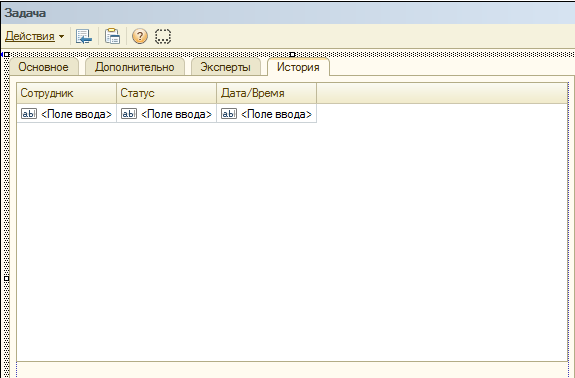 Заполнять: Сотрудник (тот кто изменил статус), Статус (текущий статус на момент изменения), Дата/Время (дата и время изменения).Эта дата также нам будет необходима для расчета стоимости данной задачи, по факту ее выполнения.
Фактом выполнения задачи будет установление статуса Выполнена. В случае если задача была отправлена на утверждение(«Ожидает утверждения»), а затем утверждена (Выполнена), то для расчета стоимости задачи необходимо брать дату установки статуса «Ожидает утверждения».
Исходя из поставленной системы мотивации (из обработки постановки задач), рассчитанную сумму стоимости задачи записывать в реквизит (Оплата по факту) и вывести на форме Элемента ЗадачиИсполнителю.
В случае, когда Постановщик не утверждает задачу и устанавливает Статус «На доработку», необходимо обязательно заполнить комментарий постановщика (сделать проверку заполнения).Права на изменение статусов:Постановщик задачи: Имеет право на изменение всех реквизитов данной задачи, в том числе и на установку любых статусов. Исполнитель: Может менять статусы задачи, только через нажатии определенных кнопок (Принять задачу и Отправить на утверждение).

Исполнитель – из обработки (Исполнитель)Кнопка Делегировать – (Если в обработке установлен реквизит ЗапретитьДелегирование-ИСТИНА,  то кнопка Делегирования недоступна) Иначе, при активности кнопки и ее нажатии выходит диалоговое окно: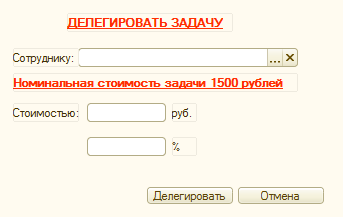 В обработке указываем сотрудника, которому планируется делегировать задачу и стоимость (указываем в рублях или в Процентах от номинальной стоимость) – но не более Номинальной стоимости задачи.
При делегировании задачи, должна создаться задача, адресованная указанному сотруднику, с указанной стоимостью, Постановщиком которой является лицо, делегировавшее задачу.
При этом на форме исходной («Родительской») задачи заполняются реквизиты (Делегирована (ссылка на новую задачу), Новый исполнитель (ФизЛицо)).
А в новой созданной задаче  на вкладке Дополнительно, указывается задача «родитель» (Делегирована от), ссылка.

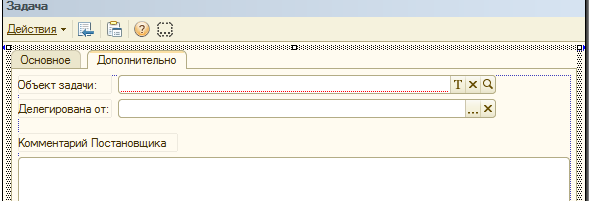 На странице Дополнительно необходимо выводить информацию о данных системы мотивации по этой задаче (задаются в обработке).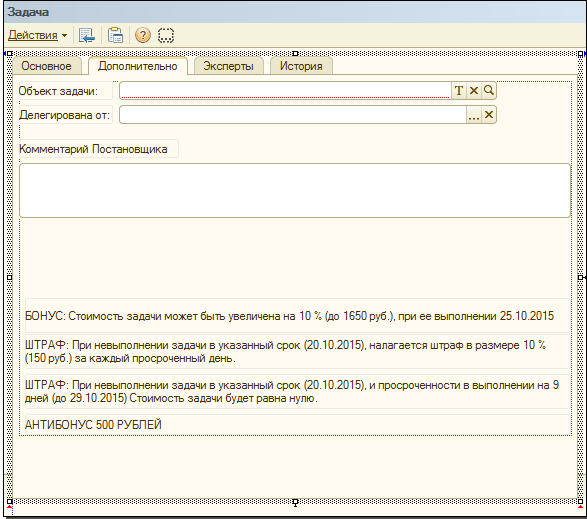 Если в обработке были заполнены не все поля Мотивационной составляющей, то выводить только те, по которым есть данные.
Например, если мы не заполнили данные по БОНУСу, и заполнили другие – то БОНУС выводить не нужно.УВЕДОМЛЕНИЯ
Для уведомления по EMAIL адрес электронной почты необходимо взять из регистра сведений Контактная информация, Служебный адрес эл. почты пользователя.

В зависимости от указанного в обработке типа оповещения пользователя (Сообщение 1С или EMAIL), необходимо оповещать об изменении статуса задачи. Таким Форматом:

При Изменении статуса на «Принята исполнителем»
Задача № 01152 <Заголовок задачи> принята исполнителем <Исполнитель>.

При Изменении статуса на «Отправить на утверждение»
<Исполнитель> отправил на утверждение задачу № 01152 <Заголовок задачи>.
Когда  постановщик задачи утверждает задачу (присваивается статус Выполнена), Исполнителю уходит Сообщение 1С: <Постановщик> утвердил Вашу задачу № 01152 <Заголовок задачи>.
Если  постановщик задачи НЕ утверждает задачу (присваивает статус На доработку), Исполнителю уходит Сообщение 1С: <Постановщик> отправил на доработку Вашу задачу № 01152 <Заголовок задачи> по причине <Комментарий постановщика> .ФОРМА СПИСКА ЗадачИсполнителяТЧ Формы списка должна состоять из следующих столбцовЗаголовок задачиНомердата (постановки)ПостановщикИсполнительДелегирована (Ссылка на новую делегированную задачу)Статус Номинальная стоимостьОплата по факту
ПРИМЕР:
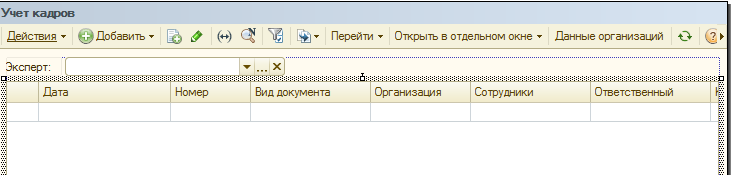 Для отбора по эксперту, нужно создать критерий отбора.